, IngenieraAlejandra Lascano, Mg.	COORDINADOR- CADMEPresente. -Yo,  en calidad de Representante de la Empresa  con RUC N°  ubicada en   y de acuerdo a Resolución No. 16 382,  emitida por el Instituto Ecuatoriano de Normalización INEN donde se oficializa con carácter de obligatorio el Reglamento Técnico Ecuatoriano RTE INEN 034: (4R),  hago extensiva la presente solicitud para la “Evaluación de la Conformidad del RTE INEN 034 ELEMENTOS MÍNIMOS DE SEGURIDAD EN VEHÍCULOS AUTOMOTORES, de los numerales: 4.1, 4.5, y 4.11” del automotor y/o dispositivo que a continuación describo:Especificaciones del vehículo automotor o chasis de transportes de pasajeros base:*Adicional llenar las empresas CARROCERASMarque con una (X) de acuerdo al numeral y requisito que requiera la evaluación de la conformidad.*Requisito obligatorio para vehículos a partir del año modelo 2020.Datos del solicitante:Etapa de Evaluación de la ConformidadEstado:               Fecha propuesta para la ejecución de visitas:DERECHOS Y RESPONSABILIDADES DEL SOLICITANTE:Toda persona en general sin distinción tiene el derecho de presentar una solicitud de Evaluación de la Conformidad de productos, siempre que la misma se encuentre dentro del alcance del CADME para los numerales 4.1, 4.5, y 4.11 del reglamento RTE INEN 034.El CADME no se responsabiliza de los datos erróneos ingresados o proporcionados en la solicitud sea por medio físico o digital, la empresa y/o solicitante está en la obligación de verificar la veracidad de la información previo al envió de la solicitud.El solicitante debe garantizar que el producto es preparado adecuadamente para la EVALUACION DE LA CONFORMIDAD. Todas las partes interesadas que intervengan en el proceso tienen derecho a objetar o apelar las decisiones de verificación tomadas durante el proceso de evaluación, atendiéndose a lo establecido en “Tratamiento de Apelaciones y Quejas” CADME - PROC 3.4.2 que se encuentra disponible en la cartelera del centro y disponibles en el siguiente link: http://ficm.uta.edu.ec/v3.2/servicios.htmlEl solicitante debe realizar los arreglos necesarios para conducir el proceso de evaluación (inspección), facilitando el acceso para el análisis de la documentación, registros e informes, áreas y personal para los propósitos de inspección.El solicitante debe asegurar que ningún DOCUMENTACION, CERTIFICADO, INFORME o parte de éstos sea usado de manera engañosa o fraudulenta que conduzca al CADME a su descredito.El CADME no realiza subcontratación a otros Organismos de Inspección para cumplir con actividades de inspección que intervengan en el proceso de EVALUACION DE LA CONFORMIDAD.  El solicitante debe conocer y cumplir los requisitos de reglamentos y normas para el tipo de producto que solicita la verificación.El solicitante debe cancelar los valores correspondientes a la EVALUACION DE LA CONFORMIDAD, para tener derecho a recibir los resultados del proceso de EVALUACION DE LA CONFORMIDAD.El solicitante o cliente debe informar de cualquier cambio que pueda afectar el alcance de EVALUACION DE LA CONFORMIDAD concedida por el CADME.La información proporcionada por el solicitante y generada en el proceso de EVALUACION DE LA CONFORMIDAD el OI es manejado bajo el DOC 2.2.1-2. ACTA DE DECLARACIÓN DE IMPARCIALIDAD.Documentos disponibles en el siguiente link: http://ficm.uta.edu.ec/v3.2/servicios.htmlDeclaro, además, que conozco y estoy de acuerdo en cumplir los requisitos y responsabilidades vinculados al proceso de verificación especificados en la solicitud presente, y que proporcionaré toda la información y condiciones necesaria para el desarrollo de la verificación.Por la favorable acogida, anticipo mi gratitud.Atentamente………………………………Cargo:  C.I:                        E-mail: CENTRO DE 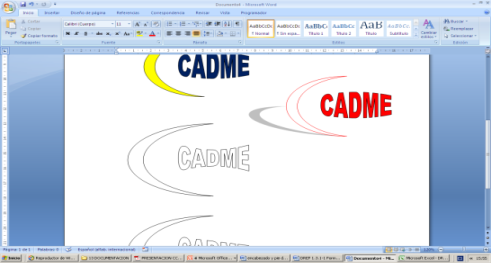 APOYO ALDESARROLLOMETALMECANICO SOLICITUD DE EVALUACIÓN DE CONFORMIDAD RTE INEN 034 (4R)REG 2.1.2 -5CENTRO DE APOYO ALDESARROLLOMETALMECANICO SOLICITUD DE EVALUACIÓN DE CONFORMIDAD RTE INEN 034 (4R)VERSION: 04CENTRO DE APOYO ALDESARROLLOMETALMECANICO SOLICITUD DE EVALUACIÓN DE CONFORMIDAD RTE INEN 034 (4R)RECEPCIÓN Y NEGOCIACIÓNMarca:   CKD o CBU: Modelo: Categoría: Versión: Procedencia: Aplicación: Tipo de combustible: Tipo de servicio: Marca de Carrocería: Modalidad que aplica: Modelo de Carrocería*: VIN chasis: Tipo de servicio*: Número de motor: Número de asientos*: Año de fabricación: Año modelo*: NUMERALRTE INEN034Elementos de seguridada) Aprobación de tipo “type aproval” o carta de cumplimiento emitido por un organismo reconocido por la ONU.b) Certificado de evaluación de la conformidad emitidopor un organismo deevaluación de la conformidad acreditado por el SAE o designado por el MIPRO.c) Informe de ensayode laboratorio reconocidos por laONU, respecto acualquiera de las normas referenciadas en el Anexo B del presente reglamento técnico.d) Informe de ensayode laboratorio emitidos por los organismos dela evaluación de laconformidad acreditado o reconocido por el SAE designado por elMIPRO respecto a cualquiera de lasnormas referenciadasen el Anexo B.e) Opción  Documentooficial    “Blue Ribbon  Letter” o  carta  emitida por  la  autoridadcompetente del país   de   origen sobre el cumplimientode   las   Normas Federales deSeguridad de Vehículos Motorizados (FMVSS).4.1Dispositivo de alumbrado y de señalización luminosa y visibilidad4.2.1.2Apoya cabezas4.2.1.3Asientos vehículos4.2.1.4Anclajes de cinturones de seguridad4.3Frenos4.3.3Frenos ABS4.4Control electrónico de estabilidad *4.5Neumáticos4.6Suspensión4.7Dirección4.8Chasis motorizado4.9Carrocería4.10Ventilación4.11Vidrios4.12Cinturones de seguridad4.13Para choque frontal y posterior4.14Barras anti empotramiento posteriores para vehículos pesados4.15.1Protección para impacto frontal4.15.2Protección para impacto lateral4.16Bolsa de aire (Air bag)4.16.2Reposición de las bolsas de aire4.17Avisador acústico yluminoso de uso de cinturón4.18Cerraduras con sistema de bloqueo de apertura interior4.19Capo4.20TacógrafoNombre o Razón Social del solicitante: Nombre o Razón Social del solicitante: Dirección: Dirección: Ciudad: Provincia: C.I O RUC:  Teléfono: Nombre del Representante Legal:  Cargo: Visita 1:   Hora: Visita 2: Hora:    Visita 2: Hora:   